Mateřská škola U dvou sluníček, Brněnec, okres SvitavyBrněnec 22, 569 04 Brněnec, IČ: 75016257Jídelní lístek sestavily: Jarmila Homolková - vedoucí stravování, Ivana Žižková – kuchařka  Změna jídelníčku vyhrazena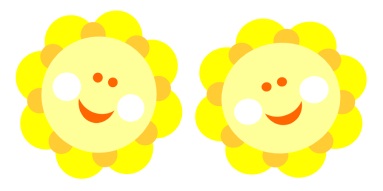 Jídelní lístekTýden: 24.Datum: 12. – 16.6.2017Pokrmy obsahují alergeny.Pokrmy obsahují alergeny.DenRanní svačinaObědOdp. svačinaPitný režimPo12.6.2017semínkový chléb, paštiková pom., mrkev, paprika, ředkvičky, bílá káva, čaj ovocný1.1,7Polévka: kuřecí s masem a těstovinou1.1,3,7,9rohlík, přesnídávka, čaj, meruňky1.1,7kmínový čaj slazený medem,pitná vodaPo12.6.2017semínkový chléb, paštiková pom., mrkev, paprika, ředkvičky, bílá káva, čaj ovocný1.1,7Hlavní jídlo: brambory vařené, koprová omáčka, vejce 1.1,3,7rohlík, přesnídávka, čaj, meruňky1.1,7kmínový čaj slazený medem,pitná vodaPo12.6.2017semínkový chléb, paštiková pom., mrkev, paprika, ředkvičky, bílá káva, čaj ovocný1.1,7Nápoj: čajrohlík, přesnídávka, čaj, meruňky1.1,7kmínový čaj slazený medem,pitná vodaÚt13.6.2017slunečnicový chléb, liptovská pom., rajče, paprika, mléko, čaj ovocný1.1,4,7Polévka: zeleninová1.1,7,9dýňová kostka            s máslem, čaj, mléčný řez, jablko1.1,7pitná voda, meltaÚt13.6.2017slunečnicový chléb, liptovská pom., rajče, paprika, mléko, čaj ovocný1.1,4,7Hlavní jídlo: hrachová kaše, chléb, opečený párek, kyselá okurka1.1,7dýňová kostka            s máslem, čaj, mléčný řez, jablko1.1,7pitná voda, meltaÚt13.6.2017slunečnicový chléb, liptovská pom., rajče, paprika, mléko, čaj ovocný1.1,4,7Nápoj: čajdýňová kostka            s máslem, čaj, mléčný řez, jablko1.1,7pitná voda, meltaSt14.6.2017celozrnný rohlík, pom. masová, rajče, mrkev, mléko, čaj se sirupem1.1,7Polévka: mrkvová1.1,7bulka s máslem a šunkou, okurka, rajče, čaj1.1,7bylinný čaj, pitná vodaSt14.6.2017celozrnný rohlík, pom. masová, rajče, mrkev, mléko, čaj se sirupem1.1,7Hlavní jídlo: buchtičky s krémem1.1,7bulka s máslem a šunkou, okurka, rajče, čaj1.1,7bylinný čaj, pitná vodaSt14.6.2017celozrnný rohlík, pom. masová, rajče, mrkev, mléko, čaj se sirupem1.1,7Nápoj: čajbulka s máslem a šunkou, okurka, rajče, čaj1.1,7bylinný čaj, pitná vodaČt15.6.2017rohlík, sýrová pom., jablko, mléko, čaj bylinnýpitíčko, Brumík1.1,7Polévka: z rybího filé1.1,4,7,9dýňová kostka s máslem, okurka, ředkvička, rajče, čaj1.1,7melta, pitná voda            s        citrónemČt15.6.2017rohlík, sýrová pom., jablko, mléko, čaj bylinnýpitíčko, Brumík1.1,7Hlavní jídlo: rizoto s vepřovým masem a zeleninou, červená řepa, sýr1.1,7dýňová kostka s máslem, okurka, ředkvička, rajče, čaj1.1,7melta, pitná voda            s        citrónemČt15.6.2017rohlík, sýrová pom., jablko, mléko, čaj bylinnýpitíčko, Brumík1.1,7Nápoj: černý čaj s citronemdýňová kostka s máslem, okurka, ředkvička, rajče, čaj1.1,7melta, pitná voda            s        citrónemPá   16.6.2017celozrnný rohlík, zeleninová pom., jablko, mléko, čaj1.1,7Polévka: vývar s masem a nudlemi1.1,7,9jogurt, rohlík, čaj1.1,7sirup,čaj anýzovýPá   16.6.2017celozrnný rohlík, zeleninová pom., jablko, mléko, čaj1.1,7Hlavní jídlo: sekaná pečeně, br. kaše, zeleninový salát1.1,3,7jogurt, rohlík, čaj1.1,7sirup,čaj anýzovýPá   16.6.2017celozrnný rohlík, zeleninová pom., jablko, mléko, čaj1.1,7Nápoj: čajjogurt, rohlík, čaj1.1,7sirup,čaj anýzový